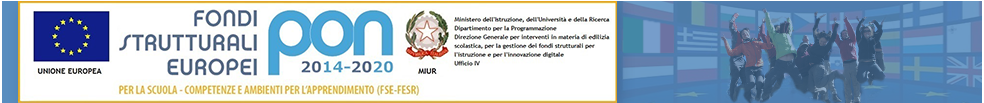 A) MODULO PER COMUNICAZIONE DELLE MODALITÀ CON LE QUALI I PROPRI FIGLI RAGGIUNGERANNO LE RISPETTIVE ABITAZIONICOMPILARE E RESTITUIRE ALLA SCUOLA entro il giorno 07 settembre 2022I sottoscritti ………………………………………………….. (padre) e …………………………………………………. (madre), genitori dell’alunn_ ……………………………………………..………… frequentante la Classe ……. Sezione ....... della Scuola Secondaria di Primo Grado “G. Robecchi”COMUNICANOagli insegnanti che il/la proprio/a figlio/a all’uscita dalla scuola, raggiungerà l’abitazione con la seguente modalità:con genitori o altri adulti da loro delegati (compilare e consegnare il “Modulo delega per ritiro alunni” scaricabile dal sito dell’Istituto → Modulistica/Modulistica per le famiglie)con lo scuolabusautonomamente |a piedi|in bicicletta|a piedi e coi mezzi pubblici|[CANCELLARE LE VOCI CHE NON INTERESSANO] e compilare l’Allegato B: Autodichiarazione relativa alla richiesta di uscita autonoma dalla scuola  del figlio/a entro il giorno 07 settembre 2022; chi ne fosse sprovvisto dovrà essere prelevato da un genitore).Si impegnano a segnalare alla scuola, tempestivamente e in forma scritta, ogni variazione della modalità prescelta.Vigevano, ……………………………………………………………Firma padre ……………………………..………………   Firma madre ………………………………………………………………B) (SOLO PER USCITA AUTONOMA) DICHIARAZIONE SOSTITUTIVA DELL’ATTO DI NOTORIETÀ AUTOCERTIFICAZIONE (ai sensi degli artt. 46 e 47 DPR 445/2000)Al Dirigente Scolastico
dell’Istituto Comprensivo di Viale LibertàVigevano (PV)Oggetto: Autodichiarazione relativa alla richiesta di uscita autonoma dalla scuola  del figlio/a Il sottoscritto …………………….………………...…………………….……   nato a ………………….…………….………….…..prov. …………………...  residente a………………….……………………….………….… CAP ………………… via………………………………………………………………….. n…..nonchéLa sottoscritta …………………………………………………….…………….  nata a …………………………….…………………..prov. ……………..…… residente a………………………………………………….……… CAP ………………… via ……………………………………………………………… n …….in qualità di genitori di ………………………………………..…………..… iscritto/a alla classe ………., avvalendosi delle disposizioni in materia di autocertificazione e consapevoli delle pene stabilite per false attestazioni e mendaci dichiarazioni, pur consapevoli della necessità prevista dalla legge che, stante la minore età, il proprio figlio debba essere opportunamente tutelato e salvaguardato da ogni possibile pericolo lungo il tragitto in entrata ed in uscita dalla scuola con la presente DICHIARANOsotto la propria personale responsabilità, di essere a conoscenza delle disposizioni organizzative previste dalla scuola (vedi Regolamento di Istituto pubblicato sul sito dell’IC e allegato REGOLAMENTO USCITA AUTONOMA ALUNNI SCUOLA SECONDARIA DI I GRADO) e di condividere e accettare le modalità e i criteri da questa previsti in merito alla vigilanza effettiva e potenziale sui minori;di essere consapevoli che, al di fuori dell’orario scolastico, questa ricade interamente sulla famiglia;di essere nell’impossibilità di garantire la presenza di un genitore o di altro soggetto maggiorenne che si prenda carico del figlio minore, all’uscita da scuola al termine delle lezioni, per accompagnarlo alla propria residenza;di aver adeguatamente istruito il minore sul percorso e le cautele da seguire per raggiungere l’abitazione o il luogo indicatogli/le;che il/la proprio/a figlio/a conosce il percorso scuola-casa per averlo più volte effettuato, anche da solo/a;di impegnarsi ad informare tempestivamente la scuola qualora le condizioni di sicurezza del tragitto scuola-casa subiscano mutamenti in senso peggiorativo ovvero vengano meno le condizioni di sicurezza e/o percorribilità tali da non consentire l’autonomo rientro del minore alla propria residenza o al luogo indicatogli/le;	di essere consapevoli che la presente autorizzazione esonera il personale scolastico dalla responsabilità connessa all'adempimento dell'obbligo di vigilanza al termine dell’orario delle lezioni, anche nella salita e discesa dal mezzo di trasporto e nel tempo di sosta alla fermata utilizzata.PER I MOTIVI SUESPOSTI, AUTORIZZANOIl/La proprio/a figlio/a ad uscire autonomamente - a piedi - in bicicletta - a piedi e coi mezzi pubblici - [CANCELLARE LE VOCI CHE NON INTERESSANO]  consapevoli che, in caso di uscita anticipata, verrà sempre data puntuale comunicazione alle famiglie.A tal fine esonerano la scuola da ogni responsabilità e rinunciano a ogni tipo di rivalsa nei confronti della stessa, nel caso di eventi che si verifichino al/alla ragazzo/a al termine dell’orario scolastico al di fuori dell’edificio scolastico. Si impegnano a informarla tempestivamente qualora le condizioni di sicurezza abbiano a modificarsi.In mancanza di revoca, la presente autorizzazione avrà valore per l’intero corso di studi presso la Scuola secondaria di primo grado “G. Robecchi”.Vigevano, …………………………………………………………… 		Firma padre ….…………………………………………………………………   Firma madre ……………………………………………………………………Nota Bene - In caso di unica firma: Il/La sottoscritto/a, consapevole delle conseguenze amministrative e penali per chi rilasci dichiarazioni non corrispondenti a verità, ai sensi DPR 245/2000, dichiara di aver effettuato la scelta in osservanza delle disposizioni sulla responsabilità genitoriale di cui agli artt.316, 337ter e 337quater del codice civile che richiedono il consenso di entrambi i genitori.   Firma_______________________________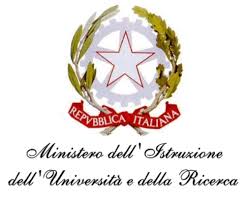 ISTITUTO COMPRENSIVO STATALE DI VIALE LIBERTA’Scuole dell’ Infanzia  “S. Maria delle Vigne” -  “C. Corsico”Scuole Primarie   “E. De Amicis”  -  “ A. Botto”Scuola Secondaria di Primo Grado “G. Robecchi”Viale Libertà, 32 – 27029 Vigevano (PV)  Tel. 0381/42464 -  Fax  0381/42474e-mail pvic83100r@istruzione.it -  Pec: pvic83100r@pec.istruzione.itSito internet: www.icvialelibertavigevano.edu.itCodice Fiscale  94034000185 –Codice Meccanografico: PVIC83100R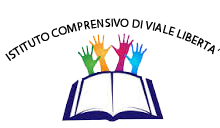 